Objednací listč. 66/22/7 / IUsnesení RM č. 2874/2022 Předmět objednávky 	Množství	Předpokl. cena Kč Popis objednávky:   150 m PE 100 PN 10                                  Výkop , pískové lože, pokládkaTermín dodání: 30. 5. 2022 Bankovní spojení: ČSOB, a.s., č.ú.: 182050112/0300	IČ: 00251810	DIČ: CZ00251810Upozornění:	Na faktuře uveďte číslo naší objednávky.	Kopii objednávky vraťte s fakturou.	Schválil:	Ing. Jana Narovcová	vedoucí odboruAkceptace objednávky firmou IPS Bohemia s.r.o. dne 22.4.2022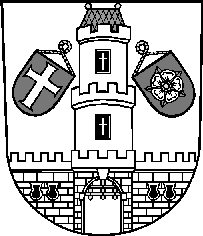 Město StrakoniceMěsto StrakoniceMěstský úřad StrakoniceOdbor majetkovýVelké náměstí 2386 01 StrakoniceVyřizuje:Michal BezpalecTelefon:383 700 321E-mail:michal.bezpalec@mu-st.czDatum: 21. 4. 2022Dodavatel:IPS Bohemia s.r.o.Stránského 2255390 02  TáborIČ: 06018173 , DIČ: CZ06018173Vodovodní propojení zavlažovacího systému z akumulační nádrže - hřiště U Lidlu56 250,- Kč bez DPH